一、资产报废处置审批流程二、根据拟报废资产汇总表在系统内生成处置报告单方法管理员登录资产管理系统资产管理----资产处置------资产处置----选择管理部门-------数据导入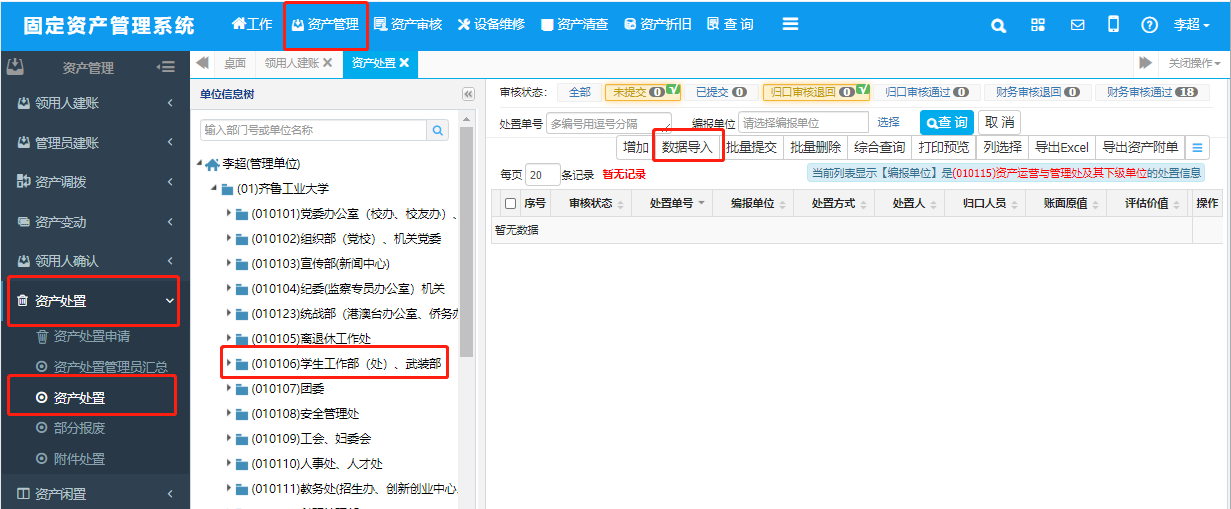 3、导入资产信息窗口中点击下载模板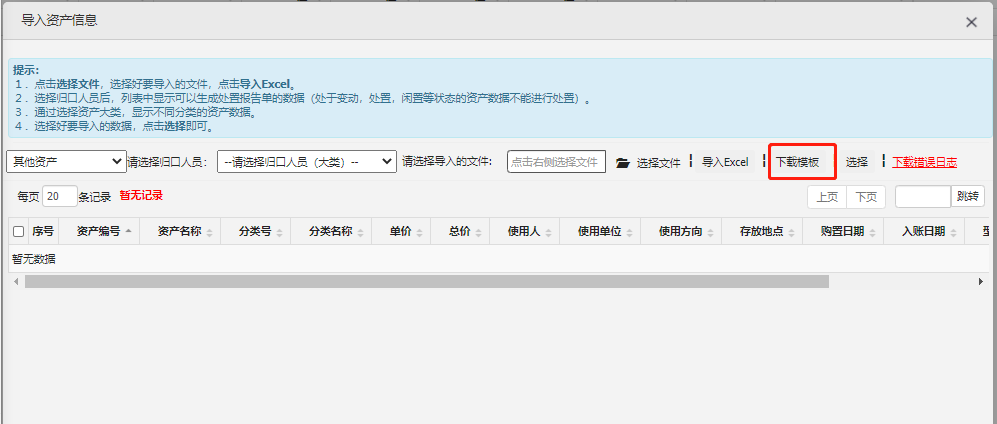 4、模板表格第一行为示例行，复制前删除第一行。将汇总表中的资产编号复制到模板表格中（仅复制内容，不可将资产编号格式复制过去），模板表格中除资产编号外其他信息无需填写。5、根据导入资产信息窗口中的提示将填好后的模板表格导入至系统中，生成未提交状态的处置报告单。6、在生成的处置报告单的编辑页面上传签字盖章后的汇总表及党政联席会会议纪要（PDF格式），提交即可。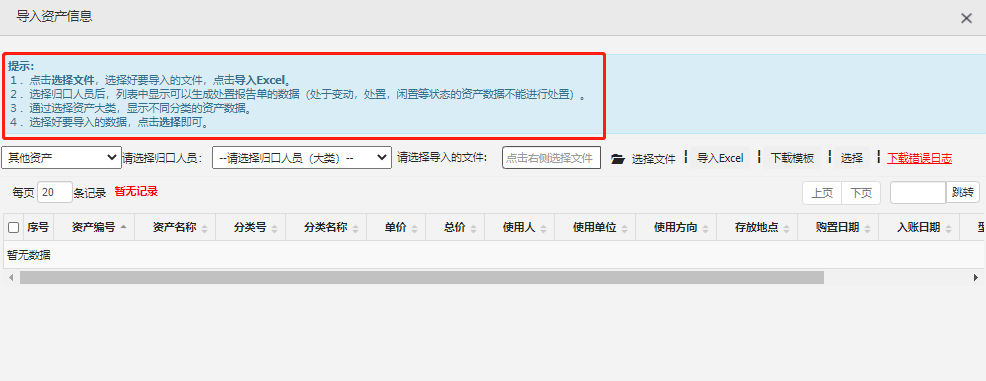 注意：生成的报告单一定要和汇总表及会议纪要的数据保持一致！！！！